Dear Members of the Assembly, 
The Elections Committee Operating Policy requires a few relatively small changes to keep aligned with the current MSU Policy formatting.If you have any questions or concerns, please do not hesitate to reach out to me via email prior to the meeting.Kind regards,Michelle Brownavpinternal@msu.mcmaster.ca .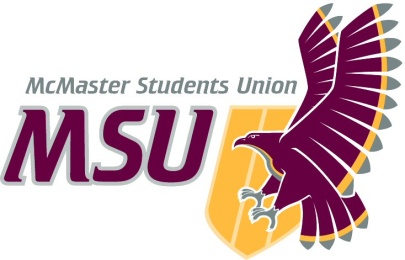 MEMOFrom the office of the…Associate Vice-President Internal GovernanceTO:SRA Members and Committee ChairsFROM:Michelle Brown, Associate Vice-President (Internal Governance)SUBJECT:Operating Policy – Elections CommitteeDATE:March 7th 2021 – SRA 20PSectionCurrent ProposedExplanation	1.1MSUIntroduce acronymIncrease clarity of our acronyms2.Operating ParametersPersonnel StructureMost of our policies put personnel structure first, so this change keeps those all consistent2.1Breaks personnel into non-voting and voting membersPutting them all together and including their voting status in bracketsIncreases consistency with other committee Operating Policies2.2N/AIntroduce the roles of the committee chairIncrease of clarity and transparency as to the job duties of Committee chair3.1.1, 3.1.2N/AAdd info about when the committee meetsPreviously, there was no information included in when the committee meets which hinders one’s ability to understand the purpose of the committee. Adding this explanation clarifies this issue.3.Each clause individually started with “the committee shall”“The Elections Committee shall”… and then all points are listed under thisDecreases repetition and standardizes formatting within Operating Policies